Приложение 1к письму управления образования администрации Борисовского района от 22.06.2021 г. № 75-09-01/613Информация о проводимой на территории Борисовского района по профилактике терроризма и экстремизма в подростковой среде за период 2020-2021 г.Начальник  управления образования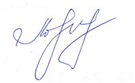 администрации Борисовского района                                 Е.И. Чухлебова№ п.пООНаименование и тема мероприятияФорма проведенияУчастникиОтветственные1МБОУ «Борисовская НОШ имени Кирова»Беседа по профилактике экстремизма и терроризма "ЭКСТРЕМИЗМ – УГРОЗА ДЛЯ ВСЕГО ЧЕЛОВЕЧЕСТВА!Беседа20Холодова О.Ю.2МБОУ «Борисовская СОШ № 2»«Поведение в чрезвычайных ситуациях и безопасность жизнедеятельности»Классный час1-е клКлассный руководитель3МБОУ «Борисовская СОШ № 2»«Поведение в чрезвычайных ситуациях»Классный час2-е кл Классный руководитель4МБОУ «Борисовская СОШ № 2»«Инструктаж по ТБ жизни и здоровья для учащихся  в чрезвычайных ситуациях»Классный час3-е клКлассный руководитель5МБОУ «Борисовская СОШ № 2»«Поведение в чрезвычайных ситуациях и безопасность жизни»Классный час4-е клКлассный руководитель6МБОУ «Борисовская СОШ № 2»«Терроризм. Что надо знать и помнить»Классный час5-е клКлассный руководитель7МБОУ «Борисовская СОШ № 2»«Терроризм. Основные меры предосторожности»Классный час6-е клКлассный руководитель8МБОУ «Борисовская СОШ № 2»«Терроризм – угроза обществу»Классный час7аКлассный руководитель9МБОУ «Борисовская СОШ № 2»«Чрезвычайные ситуации. Терроризм: основные меры предосторожности»Классный час7бКлассный руководитель10МБОУ «Борисовская СОШ № 2»«Терроризм. Мы обязаны знать и помнить»Классный час8бКлассный руководитель11МБОУ «Борисовская СОШ № 2»«Поведение в чрезвычайных ситуациях и безопасность жизни»Классный час9а Классный руководитель12МБОУ «Борисовская СОШ № 2»«Поведение в ЧС и безопасность жизни. Предупреждение терроризма «Классный час9бКлассный руководитель13МБОУ «Борисовская СОШ № 2»«Терроризм: его истоки и последствия»Классный час10 Классный руководитель14МБОУ «Борисовская СОШ № 2»«Терроризм: его истоки и последствия»Классный час11Классный руководитель15МБОУ «Октябрьскоготнянская СОШ»«Что значит уважать других. Профилактика межнациональных конфликтов»БеседаУчащиеся 5, 6классовКлассные руководители 5-6  кл.16МБОУ «Октябрьскоготнянская СОШ»"Навстречу друг другу"Психологический тренингУчащиеся 7, 8 классовПедагог-психолог17МБОУ «Октябрьскоготнянская СОШ»"Нет - экстремизму и ксенофобии"Классный часУчащиеся 9 , 10 классовКлассные руководители9, 10 классов18МБОУ «Крюковская СОШ»Встреча с инспектором ГПДН ОУУП и ПДН ОМВД России по Борисовскому району старшим лейтенантом полиции Плотниковой Е.В.Беседа8-11 классыЖукова Р.В., замдиректора 19МБОУ «Крюковская СОШ»Участие в мероприятиях, посвященных Дню ПобедыЧтение стихов, возложение цветов к памятнику 1-11 классыЖукова Р.В., замдиректора20МБОУ «Крюковская СОШ»«Психологический климат в классе»,  «Мои интересы» Анкетирования6-8 классыШкольный психолог Квитко Е.И.21МБОУ «Крюковская СОШ» «Терроризм и его последствия»Классный час2-11 классыКлассные руководители22МБОУ «Крюковская СОШ»Оформление в дневниках у учащихся памятки «Действия школьников при обнаружении взрывоопасных веществ»Памятка2-6 классыКлассные руководители23МБОУ «Крюковская СОШ»Разработка и выпуск памяток для родителей по профилактике экстремизмаКлассные родительские собрания   2-11 классыКлассные руководители24МБОУ «Крюковская СОШ»Проведены инструктажи по антитеррористической защищенности и гражданской обороне с ученическими коллективами с обязательной росписью в журналахБеседа1-11 классыКлассные руководители25МБОУ «Новоборисовская СОШ имени Сырового А.В.»Беседа на тему «Предупреждение вовлечения мигрантов в террористическую и экстремистскую деятельность»Беседа5-11 классыНачальник пришкольного лагеря Симоненко М.В.26МБОУ «Борисовская ООШ №4»Просветительская акция по теме «Действия при обнаружении подозрительных взрывоопасных предметов», «Действия при угрозе террористического акта»ИнструктажВоспитанники школьного лагеря (84 человека)Гарькавая Ирина Евгеньевна, заместитель директора27МБОУ «Борисовская ООШ №4»Информационный час по теме «Профилактика экстремистских проявлений в молодежной среде»Диспут Воспитанники школьного лагеря (34 человека)Гарькавая Ирина Евгеньевна, заместитель директора28МБОУ «Хотмыжская СОШ»Реализация в учебном процессе, на уроках ОРКСЭ учебных материалов, раскрывающих преступную сущность идеологии экстремизма и терроризма.Уроки, занятия4-5 классыЗозуля Т.Ю.29МБОУ «Хотмыжская СОШ»Проведение классных часов о толерантности и противодействию экстремизму и терроризму.Круглый стол, беседы, дискуссии 1-11 классыКлассные руководители 30МБОУ «Хотмыжская СОШ»Конкурс плакатов, рисунков  « Нет – терроризму!»Конкурс 5-8 классы Воспитатели 31МБОУ «Хотмыжская СОШ»Подготовка и проведение выставок по темам:«Мир без насилия»«Литература и искусство народов России»Выставка 9-11 классы Куксова И.В. 32МБОУ «Хотмыжская СОШ»Проведение Дня против экстремизма и терроризма с организацией тренировочных эвакуаций учащихся и работников школы.Занятие 1-11 классы Зозуля Е.Ю. 33МБОУ «Хотмыжская СОШ»Беседа «Профилактика экстремистских проявлений в молодежной среде» (с приглашением сотрудника полиции)Беседа 1-11 классы Зозуля Е.Ю. 34МБОУ «Хотмыжская СОШ»Проведение Дня безопасностиЗанятие 1-11 классы Классные руководители 35МБОУ «Хотмыжская СОШ»Диагностика с целью исследования личностных свойств толерантности у учащихся.Мониторинг 1-11 классы Куксова И.В. 36МБОУ «Хотмыжская СОШ»Участие в мероприятиях по профилактике экстремизма, идеологии терроризмаКонкурс 1-11 классы Зозуля Е.Ю. 37МБОУ «Хотмыжская СОШ»Изучение законодательства РФ по вопросам ответственности за разжигание межнациональной межконфессиональной розни, разъяснения сущности терроризма, его общественной опасности.Занятия 5-11 класс Классные руководители 38МБОУ «Хотмыжская СОШ»Организация дежурств педагогов в общественных местах в вечернее время (праздничные дни)Дежурство 1-11 классыЗозуля Е.Ю. 39МБОУ «Хотмыжская СОШ»Контроль за организацией досуга во внеурочное времяНаблюдение 1-11 классы Зозуля Е.Ю. 40МБОУ «Хотмыжская СОШ»Семинар для классных руководителей «Предупреждение распространения в подростковой среде национальной, расовой и религиозной вражды»Семинар Бурменская О.В. 41МБОУ «Хотмыжская СОШ»Диагностическая работа по выявлению учащихся, склонных к участию в неформальных молодежных группировках, проведение индивидуальной работы по профилактике экстремизмаМониторинг 1-11 классы Куксова И.В. 42МБОУ «Хотмыжская СОШ»Просмотр тематических документальных фильмов, роликов, направленных на формирование установок толерантного отношения в молодежной средеПросмотр видео 8-11 классы Классные руководители 43МБОУ «Хотмыжская СОШ»Вовлечение учащихся, состоящих на различных видах контроля:- в спортивные мероприятия:- оборонно-спортивная игра «Зарница»;- соревнования по туристскому многоборью;- легкоатлетические соревнования;- соревнования по мини-футболу, волейболу, настольному теннису.- в конкурсы, фестивали, праздникиЗанятия 1-11 классы Калошина Т.В. 44МБОУ «Хотмыжская СОШ»Тематические выставки работ учащихся, направленные на развитие межэтнической интеграции и профилактику проявлений экстремизма в школьной среде-«Мир на планете – счастливы дети!»;- «Мы такие разные, и все-таки мы вместе»Выставки 1-11 классы Классные руководители 45МБОУ «Березовская СОШ им. С.Н. Климова»Инструктаж попредупреждениютерроризма идействиях вчрезвычайныхситуациях своспитателями, тех.персоналом ивоспитанниками лагеряИнструктажВоспитанники лагерейНачальник оздоровительного лагеря «Малышок» Аносова Н.П., лагеря труда и отдыха «Радуга» Хохлина Т.Н.46МБОУ «Березовская СОШ им. С.Н. Климова»Практические занятияс сотрудниками лагеряпо действиям вэкстремальныхусловиях ЭвакуацияВоспитанники лагерейНачальник оздоровительного лагеря «Малышок» Аносова Н.П., лагеря труда и отдыха «Радуга» Хохлина Т.Н.47МБОУ «Стригуновская СОШ»«Миграция народов: за и против»Беседа5-11 классыКрпенко Е.Н., заместитель директора48МБОУ «Стригуновская СОШ»«Террористическая и экстремистская деятельность: как защитить себя»ЛекцияЛагерная смена летнего трудового лагеря «Юность»Рослик В.Г., организатор-преподаватель ОБЖ49МБОУ «Грузсчанская СОШ»Просмотр тематических документальных фильмов, роликов, направленных на формирование установок толерантного отношения в молодежной средеКинолекторий5-8 классыКлассные руководители50МБОУ «Грузсчанская СОШ»«Мир на планете – счастливы дети!»Выставка рисунков1-4 классыКлассные руководители51МБОУ «Грузсчанская СОШ»«Мы такие разные, и все-таки мы вместе»Цикл классных часов1-11 классыКлассные руководители52МБОУ «Грузсчанская СОШ»«Мы за МИР, в этом мире»День здоровья5-11 классыУчителя физической культуры53МБОУ «Грузсчанская СОШ»«Современные молодежные неформальные объединения»Родительское собраниеРодители обучающихся 1-11 классовЗаместитель директора54МБОУ «Грузсчанская СОШ»«Служу Отечеству»Месячник военно- патриотического воспитания1-11 классыЗаместитель директора, старший вожатый55МБОУ «Грузсчанская СОШ»«Мы имеем право»Интеллектуальная игра6-8 классыУчитель обществознания56МБОУ «Грузсчанская СОШ»«Формирование толерантного поведения в семье»Лекторий для родителей(общешкольное родительское собрание)Родители обучающихся 1-11 классовАдминистрация57МБОУ «Грузсчанская СОШ»«Встреча с работниками правоохранительных органов по вопросу ответственности за участие в противоправных действиях.БеседаОбучающиеся 5-11 классовАдминистрация